АДМИНИСТРАЦИЯ  КОЛПАШЕВСКОГО РАЙОНА ТОМСКОЙ ОБЛАСТИПОСТАНОВЛЕНИЕ24.10.2022                                                                                                    №   1290Об установлении Правил (оснований, условий и порядка) реструктуризации денежных обязательств (задолженности по денежным обязательствам) поселений Колпашевского района перед муниципальным образованием «Колпашевский район» по бюджетным кредитамВ соответствии с пунктом 3 статьи 93.8 Бюджетного кодекса Российской Федерации:ПОСТАНОВЛЯЮ:1. Установить Правила (основания, условия и порядок) реструктуризации денежных обязательств (задолженности по денежным обязательствам) поселений Колпашевского района перед муниципальным образованием «Колпашевский район» по бюджетным кредитам согласно приложению к настоящему постановлению.2. Опубликовать настоящее постановление в Ведомостях органов местного самоуправления Колпашевского района и разместить на официальном сайте органов местного самоуправления  муниципального образования «Колпашевский район».3. Настоящее постановление вступает в силу с даты его официального опубликования.4. Контроль за исполнением настоящего постановления оставляю за собой.Глава района							                         А.Б.АгеевР.В.Морозова5 17 53ПриложениеУТВЕРЖДЕНО постановлением АдминистрацииКолпашевского районаот 24.10.2022  № 1290Правила (основания, условия и порядок) реструктуризации денежных обязательств (задолженности по денежным обязательствам) поселений Колпашевского района перед муниципальным образованием «Колпашевский район» по бюджетным кредитам1. Настоящие Правила устанавливают основания, условия и порядок проведения реструктуризации денежных обязательств (задолженности по денежным обязательствам) поселений Колпашевского района перед муниципальным образованием «Колпашевский район» по бюджетным кредитам, предоставляемым из бюджета муниципального образования «Колпашевский район» (далее - реструктуризация, бюджетные кредиты соответственно).2. Реструктуризации подлежат денежные обязательства (задолженность по денежным обязательствам) по бюджетным кредитам, предоставляемым из бюджета  муниципального образования «Колпашевский район», в объёме непогашенной на дату реструктуризации задолженности по бюджетным кредитам.3. Проведение реструктуризации денежных обязательств (задолженности по денежным обязательствам) поселений Колпашевского района перед муниципальным образованием «Колпашевский район» по бюджетным кредитам осуществляется на следующих основных условиях:1) денежные обязательства (задолженность по денежным обязательствам) по оплате основного долга по предоставленным бюджетным кредитам подлежат исполнению в срок до трёх лет, начиная с даты предоставления бюджетного кредита, с возможностью их досрочного погашения;2) денежные обязательства (задолженность по денежным обязательствам) по оплате основного долга по предоставленным бюджетным кредитам подлежат исполнению ежегодно, начиная с года, следующего за годом принятия решения о реструктуризации денежных обязательств (задолженности по денежным обязательствам) поселения Колпашевского района перед муниципальным образованием «Колпашевский район», равными долями от остатка суммы основного долга, сложившейся на день реструктуризации;3) величина процентов за пользование бюджетными кредитами не подлежит изменению и сохраняется на уровне, установленном договором о предоставлении бюджету поселения Колпашевского района из бюджета муниципальным образованием «Колпашевский район» бюджетного кредита;4) отсутствие фактов нецелевого использования бюджетного кредита;5) наличие у бюджета поселения Колпашевского района источников погашения бюджетных кредитов.4. Реструктуризация проводится на основании письменного обращения о проведении реструктуризации бюджетного кредита Главы поселения Колпашевского района (далее - обращение о реструктуризации бюджетного кредита), направленного Главе Колпашевского района не позднее, чем за 15 (пятнадцать) рабочих дней до наступления срока возврата бюджетного кредита.Обращение о реструктуризации бюджетного кредита должно содержать:1) обоснование необходимости проведения реструктуризации;2) сведения о поступивших доходах и произведенных расходах бюджета поселения Колпашевского района за истекший период текущего финансового года;3) прогноз по доходам, расходам и источникам финансирования дефицита бюджета поселения Колпашевского района на текущий финансовый год и на период заимствования;4) сведения об источниках и сроках погашения бюджетного кредита.Глава Колпашевского района передаёт обращение о реструктуризации бюджетного кредита в Управление финансов и экономической политики Администрации Колпашевского района (далее - УФЭП) для  рассмотрения.5. В течение десяти рабочих дней со дня поступления обращения о реструктуризации бюджетного кредита УФЭП рассматривает указанное обращение на предмет соответствия условиям и требованиям, указанным в пунктах 3 и 4 настоящих Правил. 6. В случае соответствия обращения о реструктуризации бюджетного кредита условиям и требованиям, указанным в пунктах 3 и 4 настоящих Правил, УФЭП оформляет и направляет Главе Колпашевского района проект решения о проведении реструктуризации в виде проекта распоряжения Главы Колпашевского района в пределах срока, указанного в пункте 5 настоящих Правил.В проекте распоряжения Главы Колпашевского района указываются наименование поселения Колпашевского района, сумма остатка не погашенной на дату реструктуризации задолженности по бюджетному кредиту, процентов за пользование денежными средствами, а также срок возврата бюджетного кредита.7. Основаниями для принятия решения об отказе в проведении реструктуризации являются:1) наличие у поселения Колпашевского района фактов нецелевого использования бюджетного кредита;2) отсутствие у поселения Колпашевского района источников погашения бюджетного кредита;3) непредставление сведений, предусмотренных пунктом 4 настоящих Правил;4) непредставление подписанных Главой поселения Колпашевского района экземпляров соглашения о реструктуризации в установленный срок.8. В случае наличия одного или нескольких оснований для принятия решения об отказе в проведении реструктуризации, указанных в пункте 7 настоящих Правил, за исключением основания, указанного в подпункте 4 пункта 7 настоящих Правил, и (или) в случае не соответствия обращения о реструктуризации бюджетного кредита требованиям, указанным в пункте 4 настоящих Правил, УФЭП оформляет решение об отказе в проведении реструктуризации, оформленное в виде письма Администрации Колпашевского района, которое направляется в адрес Главы поселения Колпашевского района в пределах срока, указанного в пункте 5 настоящих Правил.Глава поселения Колпашевского района имеет право на повторное направление обращения о реструктуризации бюджетного кредита в соответствии с пунктом 4 настоящих Правил, после устранения причин, послуживших основанием для отказа в реструктуризации.9. В случае принятия решения о проведении реструктуризации УФЭП в течение трёх рабочих дней направляет на подписание Главе поселения Колпашевского района два экземпляра соглашения о реструктуризации на бумажном носителе.Соглашения о реструктуризации в срок не позднее пяти рабочих дней со дня их получения Главой поселения Колпашевского района должны быть подписаны Главой поселения Колпашевского района и представлены в УФЭП.В течение пяти рабочих дней с даты поступления в УФЭП двух экземпляров соглашения о реструктуризации, подписанных Главой поселения Колпашевского района, УФЭП подписывает их со своей стороны и направляет один экземпляр в адрес Главы поселения Колпашевского района.В случае нарушения срока предоставления в УФЭП Главой поселения Колпашевского района подписанных двух экземпляров соглашений о реструктуризации, УФЭП оформляет и направляет Главе Колпашевского района проект решения об отказе в проведении реструктуризации, оформленный в виде письма Администрации Колпашевского района.Указанное письмо Администрации Колпашевского района направляется в адрес Главы поселения Колпашевского района в течение двух рабочих дней со дня принятия указанного решения.10. Соглашение о реструктуризации должно содержать:- сумму основного долга по бюджетному кредиту, подлежащую реструктуризации;- срок погашения задолженности по основному долгу по бюджетному кредиту;- график погашения задолженности и уплаты процентов за пользование денежными средствами;- меры ответственности за неисполнение и (или) нарушение условий соглашения о реструктуризации.11. УФЭП ведет реестр реструктурированных бюджетных кредитов по получателям бюджетных кредитов.12. Возврат реструктурированного бюджетного кредита в бюджет муниципального образования «Колпашевский район» осуществляется не позднее срока, установленного соглашением о реструктуризации.13. Взыскание остатков непогашенных кредитов, процентов за пользование денежными средствами, пеней осуществляется в соответствии с законодательством Российской Федерации.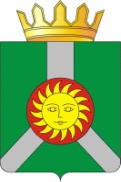 